PurdueGraduate Student Government &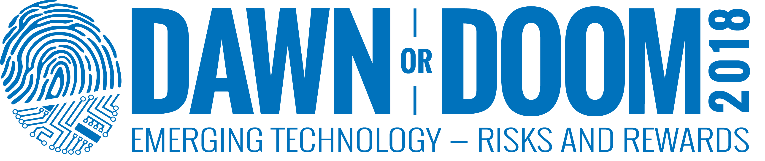 2018 Poster PresentationPosters – Cash Prizes!We invite students of all levels and backgrounds to present their work (research or projects) at the PGSG/DawnorDoom’18 Poster Symposium on Monday, November 5, 2018. Posters do NOT have to be directly related to the symposium themes, but students should be able to communicate their research succinctly.Abstracts will be accepted through 5PM October 29, 2018.GuidelinesPosters must discuss original research or projects with contributions of a student, post-doctoral researcher, or visiting scholar at Purdue University. 
Posters must be no larger than 3 feet 11 inches tall (vertical) and 5 feet 10 inches wide (horizontal). Content for posters may follow any standard format appropriate for the field of research.
Posters will be mounted to dual-sided, free-standing displays using push pins which will be provided. Each registrant is limited to a single face of the display board.Handouts or other supplemental information are welcome. RegistrationTo complete registration you must complete a form with descriptive details, providing a title and abstract of your presentation. Students will be contacted if further information is needed. Poster Session Registration is available directly through the link: 

https://purdue.ca1.qualtrics.com/jfe/form/SV_0GNVDs67OvCDe4d 

or on the Dawn or Doom event page: https://www.purdue.edu/dawnordoomPoster Registration Deadline: 5PM October 29, 2018ScheduleApproximate schedule for the morning/afternoon.8:00 – 10:00 am    		    Check-in for students and judges10:00 – 11:30 pm  		    Judging11:30 – 1:00 pm    		    Tabulation of scores and poster viewing1:00 – 1:15 pm      		    Awards ceremony1:15 – 1:30 pm      		    Event conclusion; poster clean-upJudgingFaculty, visiting professionals, and staff will serve as judges. Please have at least one author of the poster present during the judging period (10AM – 11:30PM) to answer any questions the judges might have. If you must be away from your poster (class), leave a postcard at eye level on the left side of your board stating when you will return, but please note that the absence of an individual to address questions may negative impact the judging procedure.Posters will be judged on clarity, completeness, visual design, presentation, and application of research. Graduate and undergraduate student posters will be judged separately.Attendees will also be encouraged to vote for their favorite poster when available during the Poster Viewing. These votes will select a People’s Choice Award.AwardsAwards will be given to the top three graduate and undergraduate students.  First, second, and third place winners are excluded from the People's Choice Award. First place: $500 Amazon gift cardSecond place: $250 Amazon gift cardThird place: $150 Amazon gift cardPeople’s Choice: $100 Amazon Gift cardInformation ReleaseBy submitting a poster/presentation, the applicant authorizes the PGSG and Dawn or Doom to share all information related to the poster/presentation (or subsequent award), including a photo, on the internet, in press releases, and in relevant program literature.Questions?Information about the conference can be found at https://www.purdue.edu/dawnordoom. Questions regarding the poster session can be sent to Taylor Bailey at pgsg.presidnt@gmail.com.  